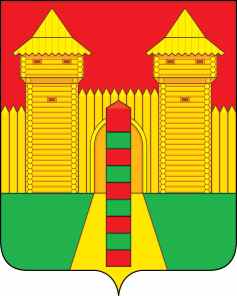 АДМИНИСТРАЦИЯ  МУНИЦИПАЛЬНОГО  ОБРАЗОВАНИЯ «ШУМЯЧСКИЙ   РАЙОН» СМОЛЕНСКОЙ  ОБЛАСТИРАСПОРЯЖЕНИЕот 17.05.2021г.  № 176-р          п. Шумячи        В соответствии с Уставом муниципального образования «Шумячский район» Смоленской области        Внести в Состав комиссии по инвестиционной деятельности на территории муниципального образования «Шумячский район» Смоленской области, утвержденный распоряжением Администрации муниципального образования «Шумячский район» Смоленской области 18.04.2016г. № 94-р (ред. 06.02.2018г. № 29-р) «О создании комиссии по инвестиционной деятельности на территории муниципального образования «Шумячский район» Смоленской области следующие изменения:               позиции:              заменить позициями следующего содержания:Глава муниципального образования «Шумячский район» Смоленской области                                             А.Н. ВасильевО внесении изменений в распоряжение Администрации муниципального образования «Шумячский район» Смоленской области от 18.04.2016 г. № 94-р«Царев Анатолий Владимирович          -заместитель Главы муниципального           образования «Шумячский район» Смоленской   области, председатель КомиссииТрубаева  Юлия Леонидовна               -начальник Отдела по строительству, кап.  ремонту и ЖКХ Администрации муниципального образования «Шумячский район» Смоленской области  «Варсанова Галина Аркадьевна            -Заместитель Главы Администрации  муниципального образования «Шумячский  район» Смоленской области, председатель КомиссииЗаместитель Главы Администрации  муниципального образования «Шумячский  район» Смоленской области, председатель КомиссииСтародворова Наталья Анатольевна      -Стародворова Наталья Анатольевна      -начальник Отдела по строительству, капитальному ремонту и жилищно - коммунальному хозяйству Администрациимуниципального образования «Шумячский район» Смоленской области, член  Комиссии»